Nom : GaliléeNom au complet : Galileo GaliléeNationalité : ItalienPériode de temps : 1564-1642Livre de Copernic : Héliocentrisme = Le soleil est au centreQui était contre : L’ÉgliseGéocentrisme La Terre est au centre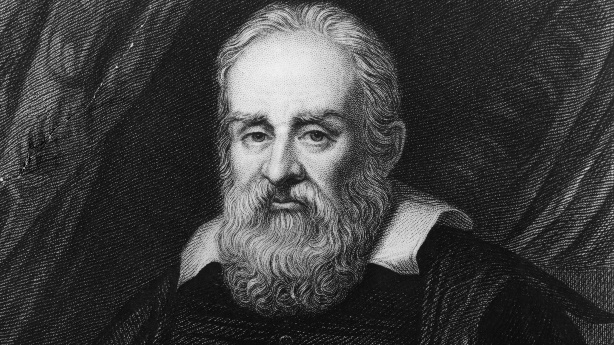 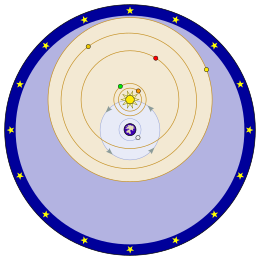 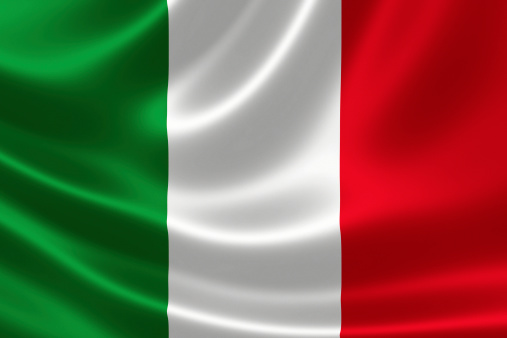 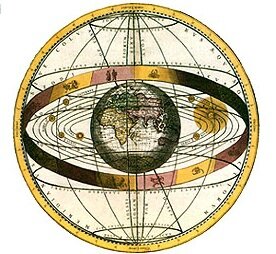 